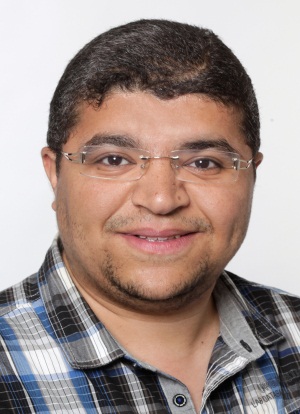 Personal informationDate of Birth: 	06.10.1983Marital state: 	Married, one sonNationality: 	EgyptianLanguages: 	Arabic, English, GermanEducationMaster of science (M.Sc.) in NeuropsychiatryAssiut University Hospital 3/2008 – 6/2012Bachelor of Medicine, Bachelor of Surgery (M.B.B.Ch)Faculty of medicine, Assiut University (Ranked 4th in his class)10/2000 - 2/2008High School Diploma (Basic Education) Graduated in El-Gamaa High School, Assiut, Egypt 
(Ranked 5th in the Arab Republic of Egypt final exam)1997 - 2000Clinical experienceNeurology clinical fellowshipAssiut University Hospital – Department of Neurology, Assiut, Egypt26/7/2011 – 31/11/2014Neurology and Psychiatry residencyAssiut University Hospitals , Assiut, Egypt1/3/2008 - 28/2/2011Internship: Assiut University hospitals Anesthesia & emergency (3/2007 - 4/2007) Radiology (5/2007 - 6/2007) Gynecology and obstetrics (7/2007-8/2007) General surgery (9/2007-10/2007) Pediatrics (11/2007-12/2007)Internal medicine (1/2008 - 2/2008)Research experienceMembership Integrated Research Training Group (iGK) of the SFB 974  1/04/2015 to 30.09.2017Research fellowInstitute of Clinical Neuroscience and Medical Psychology, 
Heinrich Heine University Düsseldorf , Germany 1/04/2015 to 30.09.2017Research fellowDivision of vascular neurology and dementia, Essen University Hospital, Germany 1/12/2014 to 31/03/2015Doctorate degree student (Clinical Neurology)Assiut University Hospitals – Neurology department, Assiut, Egypt1/3/2011 to dateMaster degree student (Clinical Neurology)Assiut University Hospitals – Department of Neurology, Assiut, Egypt1/3/2008 - 28/2/2011Work experienceDAAD Scholarship holder PhD project in Germany01/12/2014 to 30.09.2017Neurology assistant lecturer Assiut University Hospital – Department of Neurology, Assiut, Egypt31/7/2012 to dateNeurology demonstratorAssiut University Hospital – Department of Neurology, Assiut, Egypt1/3/2011 - 31/7/2012International publications:1. Shady Safwat Hassan, Carlos Trenado, Saskia Elben, Alfons Schnitzler, Stefan Jun Groiss, Alteration of cortical excitability and its modulation by Miglustat in Niemann-Pick disease type C, Journal of Clinical Neuroscience, October, 20172. Shady Safwat Hassan1,2, Thomas J. Baumgarten1, Mahmoud Kandil2, Nur-Deniz Füllenbach3, Markus S. Jördens3, Dieter Häussinger3, Markus Butz1, Alfons Schnitzler1,4, Stefan Jun Groiss1,4, Cerebellar inhibition in hepatic encephalopathy - a transcranial magnetic stimulation study, International Clinical Neurophysiology Conference, Washington, 2018Articles (under review)1. “Erythropoietin regulates reactive gliosis and the astrocytic extracellular matrix after experimental ischemia” Lugo-Hernández E, Sánchez-Mendoza E, Schlechter J, Hassan S, Manrique-Castaño D, Reinhard J, Hoyo-Becerra C, Faissner A, Hermann DM. 2. “Role of tenascin-C in the ischemic brain”  
Lugo-Hernández E, Sánchez-Mendoza E, Schlechter J, Hassan S, Hermann DM, Faissner A.Academic and clinical teaching  Undergraduate Neurology course teachingNeurology department, Assiut University 7/2011 to 11/2014 Residents’ training programDepartment of Neurology, Assiut University 3/2011 to 11/2014. Interns' training programDepartment of Neurology, Assiut University 3/2008 to 11/2014 Conferences and workshops- 1st congress of the EUROPEAN ACADEMY OF NEUROLOGY, Berlin, Germany,    June 20-23, 2015    - 2nd congress of the EUROPEAN ACADEMY OF NEUROLOGY, Copenhagen, Denmark             May 28 - 31, 2016  - Transcranial magnetic stimulation workshop, Donders Institute for Brain, Cognition          and Behavior, Holland, 22-26 August 2016            -  3rd International Brain Stimulation conference, Barcelona, Spain, February 2017.           - International Clinical Neurophysiology Conference, Washington 2018.ReferenceUniv.-Prof. Dr. med. Alfons Schnitzler: Professor of Neurology, University Hospital Düsseldorf, GermanyDirector of the Institute of Clinical Neuroscience and Medical Psychology and center for Movement Disorders and Neuromodulation, 
Heinrich Heine University, GermanyE-Mail: SchnitzA@med.uni-duesseldorf.deProf. Dr. Mahmoud Raafat KandilProfessor of Neurology, Assiut University Hospital, Assiut, EgyptFormer head of the Neuropsychiatry department, Assiut university HospitalFormer vice- dean for postgraduate teachingFormer dean of the faculty of medicine, Assiut /EgyptFormer dean of the Egyptian Society of Neurology, Psychiatry and NeurosurgeryEmail: Mahmoudraafatkandil@yahoo.comProf. Dr. Eman Hassien Khedr:Professor of Neurology, Assiut University Hospital, Assiut, EgyptHead of the Neuropsychiatry department, Assiut university HospitalE-mail: emankhedr99@yahoo.com Dr. Markus Butz:Group leader at the Institute of Clinical Neuroscience and Medical Psychology, Heinrich Heine University, GermanyE-Mail: markus.butz@uni-duesseldorf.de